Practicum voorschrift: HaarwortelsUitleg over het practicumBij dit practicum ga je in tweetallen een haarwortel bekijken onder de microscoop. Dit practicum is om te oefenen met het maken van een preparaat en het scherpstellen van een microscoop, het wordt dus niet beoordeeld.Wat heb je nodig?Een objectglaasjeTwee haren (neem hiervoor je eigen haar)Een stukje plakbandEen microscoopHet maken van een preparaat Stap 1: Je legt de twee haren gekruist over elkaar, zoals op de afbeelding. Als je een wortel heb zorg je dat deze op het objectglaasje licht.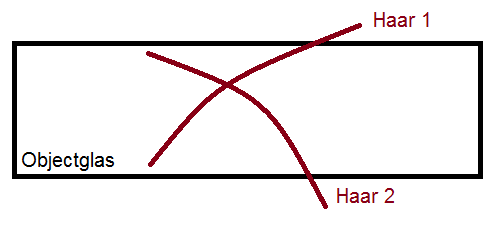 Stap 2: Plak een stukje plakband over het punt waar de twee haren zich kruisen zodat de haren blijven liggen.Stap 3: Bekijk het preparaat onder de microscoop.De microscoop instellenStap 1: Zorg dat de microscoop aanstaat, de kleinste vergroting voor heeft en de tafel helemaal omlaag staat.Stap 2: Leg je preparaat onder de microscoop vast in de klemmen.Stap 3: Draai aan de grote schroef tot je het preparaat scherp zie op de plaats waar de haren kruisen (LET OP je ziet steeds maar 1 haar scherp)*  Je kan nu ook een grotere vergroting voor draaien en scherpstellen *Stap 4: Draai aan de kleine schroef en kijk of je de andere haar scherp kan zien.